Année Universitaire 2018/2019Formulaire de candidatureHabilitation UniversitaireSpécialité : ........................................................................................................................................................................................................................Conformément à l’arrêté n° 170 du 20/02/2018 fixant les modalités de mise en œuvre des dispositions relatives à l’habilitation universitaireNom et prénom(s) du candidat(e) : .....................................................................................................................................Né(e) le : .................................................. à : ...............................................................................................................................Date d’obtention du diplôme de doctorat : .....................................................................................................................................Lieu d’obtention : .................................................................................................................................................................................................Spécialité : .....................................................................................................................................Date de nomination au grade de Maître de Conférence ou maître de recherche classe « B »  : .........................Etablissement d’origine : .....................................................................................................................................Publication(s) (1)Communication(s)(1)Brevet(s)(1)Polycopié(s) /Ouvrage(s) (1)Cours dispensé(s)(2)Encadrement de master(s)(3)             Avis et visa de l’administrationMinistère de l’Enseignement Supérieur et de la Recherche ScientifiqueUniversité Djillali Liabes de Sidi Bel Abbès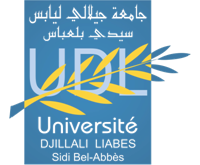 Intitulé de l’article : .....................................................................................................................................................................................................................................................................................................................................................................................................................................................  Intitulé de la Revue : .......................................................................................................................................................  ISSN : …………………………………………………          EISSN : …………………………………………………Date de soumission : ……………………………           Date d’acceptation : ……………………………           Url de la revue/article :  ……………………………………………………………………………………………………………    Catégorisation de la revue (A, B ou C) :  Indexation de la revue : …………………………………………………       Périodicité de la revue : ……………………………………………………… Intitulé de la communication : .....................................................................................................................................................................................................................................................................................................................................................................................................................................................  Intitulé de la Conférence/Séminaire : ..............................................................................................................................                  Nationale           Internationale        Lieu : ………………………………………………………………………….……          Date : …………………………………………………Url de la conférence : ……………………………………………………………………………………………………….……    Titre du brevet : .....................................................................................................................................................................................................................................................................................................................................................................................................................................................  Pays  : .......................................................................................................................................................  Langue : …………………………………………………Numéro d’identification :  …………………………………………………………………….……    Date de publication : …………………………………………………                  URL du Brevet : ………………………………………………………………………………………………………………… Titre du polycopié/Ouvrage : .....................................................................................................................................................................................................................................................................................................................................................................................................................................................  Date de publication : .......................................................................................................................................................  Lieu de publication : …………………………………………………URL du polycopié/Ouvrage : ………………………………………………………………………………………………………………… Intitulé du cours : .....................................................................................................................................................................................................................................................................................................................................................................................................................................................  Cycle : ............................................................. Année : .............................................................Filière : ............................................................. Spécialité : ..............................................................................................Année universitaire : …………………………………………………Etablissement : ………………………………………………………………………………………………………………… Intitulé du mémoire de master : ..................................................................................................................................................................................................................................................................................................................................................................................................................................  Filière : ............................................................. Spécialité : ..............................................................................................Etudiant(s) encadré(s) : …………………………………………………………………………………………………Année universitaire : …………………………………………………Etablissement : …………………………………………………………………………………………………………………          Sidi Bel Abbès le : ................................. Signature du candidat